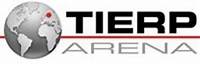 Företagsracet 2021Tierp Grand Prix  16 OktobrDatum 16 Oktober Tierp ArenaHasse 070-798 23 78 www.krutcupen.seKrutcupen@krutcupen.seTider 10,00 Förarmöte 10.30 Start 12,30 Lunchpaus 13,30 Restart15,30 Målgång 15,45 Prisutdelning Nu är det upp till bevis ?Regler och andemening med detta raceSamla ihop personal , kunder och gör en kul dag ihop. Ta en gammal bil och pimpa den i företagets färger , loggor2-8 antal förare som ska köra denna under 4 timmar långt race.Regler för bilen. Billig bil ej över 5000 kr inköp Sommardäck för gatbruk inga special slicks ,Tävlingsdäck max 205 Se till att bälten är hela max 2 pers i bilen. Batteriet ska sitta fast Efter tävling kan bilen lämnas kvar för Ungdomsverksamhet.Förar regler Nykter , hjälm , heltäckt klädsel  Behövs inget Körkort  ålder från 15-99 år. Fri entre för publiken  ( Matservering är öppen )Betalning Faktura underlag skall mailas innan start  eller Swish , Kontant   betalning på plats . Startavgift inklusive förarlicens 3000 kr  Faktura + Moms Hyrbilskoncept  ”All Inclusive” Vi ordnar bil , hjälmar , bensin , mekaniker på plats , däck Ja allt som behövs även lån av hjälmar 6000 kr  Faktura+Moms. Priser pokaler ära och berömmelse Utmana företagsvännerna 16 Oktober 2021.